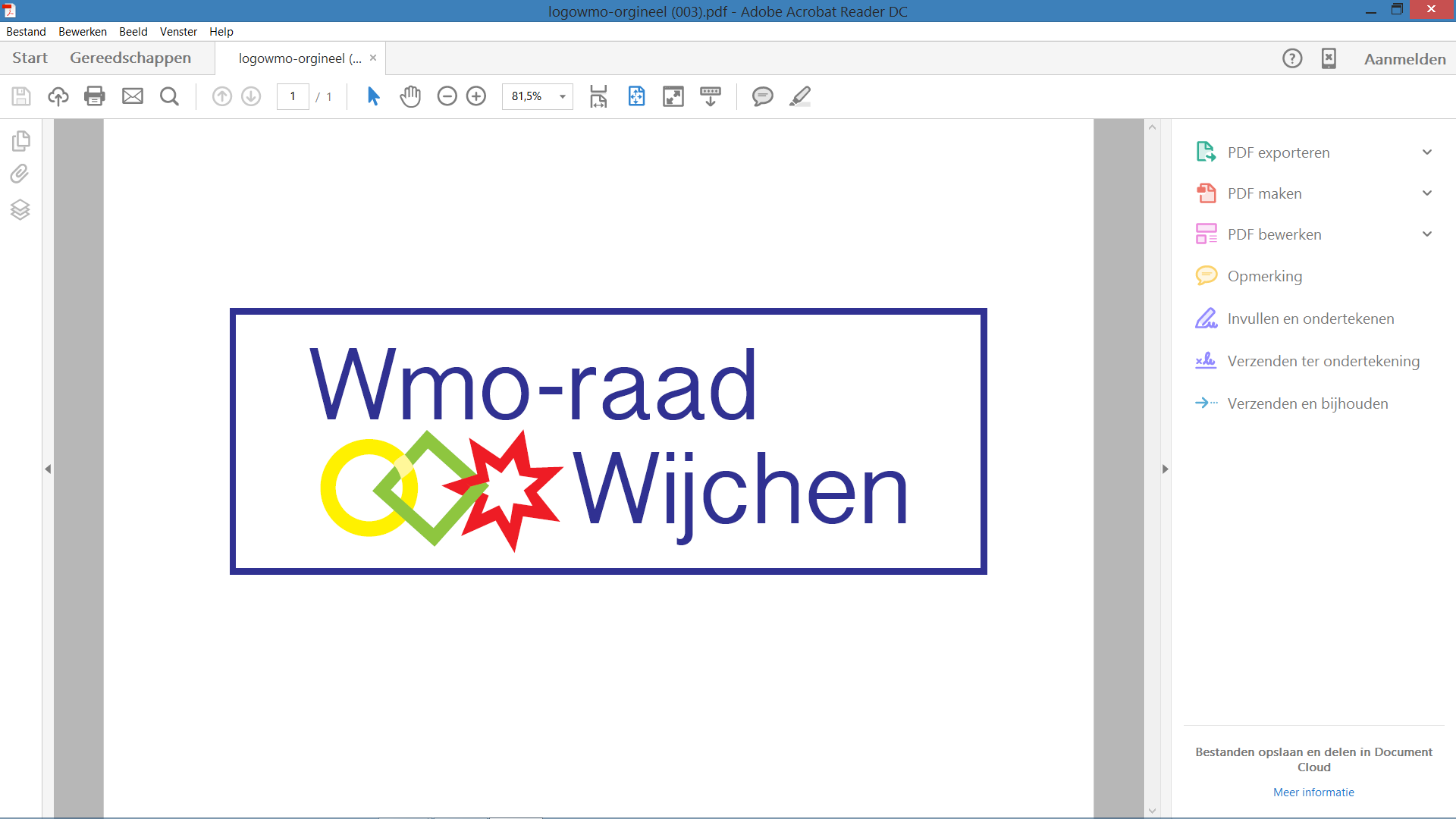 OpeningDe voorzitter is afwezig. De secretaris zal het voorzitterschap van deze vergadering overnemen. Vaststellen agenda 
Graag de bevindingen van het proces met Spectrum nog op de agenda zetten.De agenda wordt vastgesteld.Goedkeuring notulen d.d. 13 sept 2023
Een aantal tekstuele aanpassingen worden aangepast. Daarna worden de notulen goedgekeurd.Afspraken/actielijst.De punten worden doorgenomen. Punt 96: artikel Wegwijs niet relevant meer.Punt 04: meer ongevraagde adviezen, niet relevant meer.Punt 06: wordt meegenomen naar punt 10Punt 16: reageren op strategisch Kompas, niet relevant meer.Punt 24: cliënt-ervaringsonderzoek, komt bij voor en van Noortje ter sprake.Punt 25: afspraak over Hervormingsagenda niet meer van toepassing.Punt 26: ontmoeting met burgemeester, voor de zittende raad niet relevant meer.Punt 27: advies Arbeidsmarkt is afgehandeld.Punt 28: bij nader inzien geen uitvoering aangegeven, een irrelevante  kwestie. Van en voor de contactambtenaar
* De gemeente is bezig met een jaarplanning voor de adviesraad sociaal domein in   Wijchen. 
* De burgemeester en gemeentesecretaris zullen niet aansluiten  in de laatste    Wmo-raadsvergadering. Het contact met de beleidsmedewerker voor het Jeugdbeleid zal    worden doorgeschoven naar het nieuwe jaar om het Jeugdprogramma te bespreken.
* Cliëntervaringsonderzoek; Na contact  met Zorgfocus, kan het resultaat van  een    benchmarkonderzoek  gestuurd worden, waarbij de gemeente zich kan   vergelijken met andere gemeenten. Bekeken wordt of er een overzicht te maken is   van een gemeente met ongeveer een gelijkmatige omvang. Dat wordt dan naar de   Wmo-raad doorgestuurd.
* De informatienota over Inclusie ligt ter goedkeuring bij wethouder Bea Schouten.
*  Het Sociaal Wijkteam is al over naar nieuwe e-mailadressen en heet waarschijnlijk     vanaf 1 januari 2024 Sociaal Team. De website Sociaal Wijkteam gaat opgeheven    worden. Er komt wel een link zodat inwoners standaard worden doorgestuurd. Bevindingen proces Spectrum
De  bijeenkomsten liepen aanvankelijk naar beleving wat stroef. De bijeenkomsten waren erg sturend en voorgeprogrammeerd. Er waren twee modellen, waarbij één model de voorkeur genoot en daarop is a.h.w. gestuurd. Toen eenmaal duidelijk werd dat de CPW buiten beeld bleef in het proces, ging het een stuk vlotter. Een boeiend proces, er moest iets bereikt worden. Er is te veel op de vorm beschreven, te weinig over de inhoud gesproken.        De leden van de Wmo-raad vonden het toch een boeiend proces.Aandachtspunten voor de voorbereidingsgroep nieuwe adviesorgaanTijdens de laatste vergadering op 13 december a.s. zal de Wmo-raad bespreken wat zij belangrijk vindt om mee te nemen naar het eerste stadium van overleg van de regiegroep en zullen dit vervolgens in beeld brengen.
Ook wordt er, op verzoek, een evaluatiemoment geagendeerd op de agenda van 13 december. De jaarverslagen van 2021 en 2022 worden als bijlage van de agendameegestuurd 6.1 Praktische zakenKamer van Koophandel
Er kunnen alvast drie personen worden afgemeld. Verder kan dit worden meegenomen naar de regiegroep. Argeweb
Wordt opgezegd. Noortje gaat navragen of de stukken van de Wmo-raad van de afgelopen jaren in het archief op gemeentewebsite gezet kunnen worden. Bankrekening
Deze blijf voorlopig in tact tot de nieuwe statuten er zijnAanvullingen
De secretariaatsstukken zullen op een USB-stick gezet worden, indien nodig.6.2 Inhoudelijke zakenAfscheid wethouder Bea schouten
Wethouder Bea Schouten neemt tijdens de vergadering van 13 december a.s. afscheid van de Wmo-raad. Jaarverslag
De voorzitter zal hier voor zorgen.Aanvullingen
De Wmo-raad wordt uit de sociale kaart gehaald op de website Wijwijchen.nl. De leden zullen een bericht plaatsen dat ze gaan stoppen. 
De Wmo-raad wordt ook uitgeschreven bij de sociale kaart vanuit de Koepel. De mutaties van de sociale kaart moeten naar: Geldzorgen@drutenwijchen.nl.Punten uit de goedgekeurde Afspraken / activiteitenlijst, die hieronder vermeld staan.In de vergadering van 13 december een inventarisatie maken van alle aanleunende organisaties in de eerste schil. Dit ter ondersteuning van de komende regiegroep. Deze organisaties moeten op de hoogte worden gebracht van de transitie. Wie moeten we hieromtrent over benaderen bij CPWVergadering in decemberDe leden van de Wmo-raad bespreken wat zij belangrijk vinden om mee te nemen naar het eerste stadium van overleg van de regiegroep en hoe dit in beeld te brengen bij de regiegroep
Continuïteit huidige contacten als punt op de agenda zetten.Woensdag 20 december na 17:00 uur samen een hapje eten als afsluiting. Gerard komt nog met de locatie.Rondvraag Er komt per 1 januari 2024 een nieuwe directeur voor MeerVoormekaar.SluitingDe voorzitter sluit de vergadering.Afsprakenlijst/ activiteitenlijst van 8 november 2023 We ontvangen nog het alternatief voor het cliënt-ervaringsonderzoekde Wmo-raad bespreekt wat zij belangrijk vindt om mee te nemen naar het eerste stadium van het organiseren van het nieuwe adviesorgaan en Zaken, die bij de opheffing een rol spelen treft u aan onder agendapunt  6.1 en 6.2Een aantal inhoudelijke zaken agenderen.8 november 2023PlaatsPastorie, Grote vergaderzaal VoorzitterGerard WesselingNotulistLissy van Delden        Aanwezig: WMO raad.        Gemeente WijchenGerard Wesseling, Hans Gunsing, Thea van Vlijmen, Betsie van der Wijst, Rudy de KruijfNoortje van de Pas Jaarlijks een gesprek met Kans & KleurNoodzaak opnieuw bekijkenAdviesorgan structureel overleg m.b.t. HGKM (Chantal)AdviesorgaanContactbijeenkomst met beleidsambtenaren  van het team WMO –Jeugd en Gezondheid wordt verzet.AdviesorgaanIn de loop van maart ontvangt de Wmo-raad Informatie over de vereenvoudiging van de werkprocessen. In de vergadering van april kan toelichting gegeven worden op dat documentAdviesorgaanVoortgang Inclusie agenda opsturen naar WMO raadAdvoesorgaan